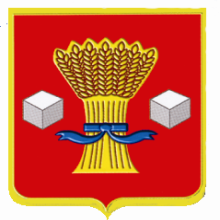 АдминистрацияСветлоярского муниципального района Волгоградской областиПОСТАНОВЛЕНИЕ05.02. 2020                        № 164О внесении изменений в постановление администрации Светлоярского муниципального района Волгоградской области от 10.10.2018 №1839 «О централизации закупок товаров, работ, услуг заказчиков Светлоярского городского поселения и Светлоярского муниципального района Волгоградской области»В соответствии со статьей 26 Федерального закона от 05.04.2013           № 44-ФЗ «О контрактной системе в сфере закупок товаров, работ, услуг для обеспечения государственных и муниципальных нужд», руководствуясь постановлениями Администрации Волгоградской области от 29.01.2015           № 43-п «Об утверждении Порядка взаимодействия органа исполнительной власти Волгоградской области, уполномоченного на определение поставщиков (подрядчиков, исполнителей) для заказчиков Волгоградской области, финансового органа Волгоградской области и заказчиков Волгоградской области при определении поставщиков (подрядчиков, исполнителей) для заказчиков Волгоградской области» и от 10.02.2015 № 71-п «Об отдельных мерах по централизации закупок товаров, работ, услуг в Волгоградской области», а также Уставом Светлоярского муниципального района Волгоградской области и Уставом Светлоярского городского поселения Светлоярского муниципального района Волгоградской области,п о с т а н о в л я ю:1. Внести в постановление администрации Светлоярского муниципального района Волгоградской области от 10.10.2018 №1839 «О централизации закупок товаров, работ, услуг заказчиков Светлоярского городского поселения и Светлоярского муниципального района Волгоградской области» (далее – Постановление) следующие изменения:1.1. Пункт 1 Постановления изложить в новой редакции: «Установить, что уполномоченный орган (учреждение) на основании соглашения о передаче полномочий, осуществляет определение поставщиков (подрядчиков, исполнителей) путем проведения открытых конкурсов в электронной форме, конкурсов с ограниченным участием в электронной форме, двухэтапных конкурсов в электронной форме, аукционов в электронной форме, запросов котировок в электронной форме и запросов предложений в электронной форме:»;1.2. Пункт 2 Постановления изложить в новой редакции:«Определение поставщиков (подрядчиков, исполнителей) путем открытых конкурсов в электронной форме, конкурсов с ограниченным участием в электронной форме, двухэтапных конкурсов в электронной форме, аукционов в электронной форме, запросов котировок в электронной форме и запросов предложений в электронной форме осуществляется уполномоченным органом при наличии информации о закупке в плане-графике муниципального заказчика».2. Настоящее постановление вступает в силу с 01.07.2020.3.бОтделу по муниципальной службе, общим и кадровым вопросам администрации Светлоярского муниципального района Волгоградской области (Ивановой Н.В.) направить настоящее распоряжение для размещения на официальном сайте Светлоярского муниципального района.4. Контроль над исполнением настоящего постановления возложить на заместителя главы Светлоярского муниципального района Волгоградской области Абалемову М.А. Глава муниципального района	                                                         Т.В. РаспутинаСапельникова Н.С.                                                  